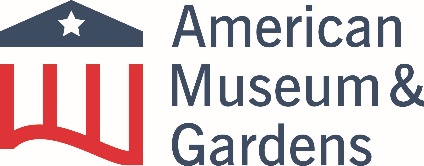 Title: CookDepartment: CateringResponsible to: Catering Manager Pay: £9.31 per hour. Annualised salary of £9,161 per annum (with working times from mid-March to end December)Contract terms: Part time, permanent contract.Hours: 24 hours a week Weekly hours: Usually 3-4 days on rota: Variable hours including some weekends and bank holidaysHoliday: 28 days pro rataPersonal specificationEssential:Previous experience of working in a similar role, including the production and presentation of high-quality food and drinkKnowledge of Health & Safety requirements. Basic Food Hygiene certificate, and willing to train to level 2/3City & Guilds level 1/diploma or equivalent (or equivalent level of experience)Good communication skillsA flair for cookingEnthusiasm with a love of freshly prepared food and a desire to create great tasting dishesGood customer service skillsA people friendly team playerWell organised under pressure to be able to have the day’s menu ready in time for service.Desirable:Experience of working in a quick service environmentFood safety level 2 qualificationTo applyPlease send a CV and covering letter and outlining how you meet requirements of the role, together with a completed monitoring form (a copy of which can be found on https://americanmuseum.org/join-support/current-vacancies/).Benefits for working at the American Museum & Gardens include:20% discount on purchases in our café and 10% discount in our shopFree parkingFree hot drink and cookie each day from The Garden CaféFlexible working whenever possibleFree entry to the museum for you, and 6 guest cards